WYPEŁNIĆ TYLKO W PRZYPADKU, gdy Wykonawca zamierza powierzyć wykonanie części zamówienia podwykonawcom niebędącym podmiotem, na którego zasoby powołuje się Wykonawca. Wypełnia Wykonawca.Załącznik 2a do SIWZ…………………………………   (pieczęć firmowa Wykonawcy)Oświadczenie wykonawcy składane na podstawie w postępowaniu na przeprowadzenie szkoleń dla kadr dydaktycznych i administracyjnych Uniwersytetu im. Adama Mickiewicza w Poznaniu w ramach projektu „UNIWERSYTET JUTRA – zintegrowany program rozwoju Uniwersytetu im. Adama Mickiewicza w Poznaniu” (WNPiD), współfinansowanego ze środków Europejskiego Funduszu Społecznego w ramach Programu Operacyjnego Wiedza Edukacja Rozwój, Osi priorytetowej III Szkolnictwo wyższe dla gospodarki i rozwoju, Działania 3.1 Kompetencje w szkolnictwie wyższymOŚWIADCZENIE DOTYCZĄCE PODWYKONAWCY NIEBĘDĄCEGO PODMIOTEM, NA KTÓREGO ZASOBY POWOŁUJE SIĘ WYKONAWCA:Oświadczam/y, że:- niżej wymienione części zamówienia zamierzamy powierzyć do realizacji podwykonawcy: - poniżej nazwy (firm) podwykonawców …………….……. (miejscowość), dnia …………………. r. 							…………………………………………(podpis)WYPEŁNIĆ TYLKO W PRZYPADKU, gdy Wykonawca zamierza powierzyć wykonanie części zamówienia podwykonawcom Wypełnia Wykonawca.Załącznik 2a do SIWZ…………………………………   (pieczęć firmowa Wykonawcy)OŚWIADCZENIE DOTYCZĄCE PODWYKONAWCY NIEBĘDĄCEGO PODMIOTEM, NA KTÓREGO ZASOBY POWOŁUJE SIĘ WYKONAWCA:składane na podstawie art. 25a ust. 1 ustawy z dnia 29 stycznia 2004 r.  Prawo zamówień publicznych (dalej jako: ustawa Pzp), dotyczące przesłanek wykluczenia             z postępowania na przeprowadzenie szkoleń dla kadr dydaktycznych i administracyjnych Uniwersytetu im. Adama Mickiewicza w Poznaniu w ramach projektu „UNIWERSYTET JUTRA – zintegrowany program rozwoju Uniwersytetu im. Adama Mickiewicza w Poznaniu” (WNPiD) Oświadczam, że następujący/e podmiot/y, będący/e podwykonawcą/ami: ……………….…… (podać pełną nazwę/firmę, adres, a także w zależności od podmiotu: NIP/PESEL, KRS/CEiDG), nie podlega/ą wykluczeniu z postępowania o udzielenie zamówienia,……………….…… (podać pełną nazwę/firmę, adres, a także w zależności od podmiotu: NIP/PESEL, KRS/CEiDG), nie podlega/ą wykluczeniu z postępowania o udzielenie zamówienia,…………………….…………….……. (miejscowość), dnia …………………. r. 							…………………………………………(podpis)Oświadczam, że wszystkie informacje podane w powyższych oświadczeniach są aktualne 
i zgodne z prawdą oraz zostały przedstawione z pełną świadomością konsekwencji wprowadzenia zamawiającego w błąd przy przedstawianiu informacji.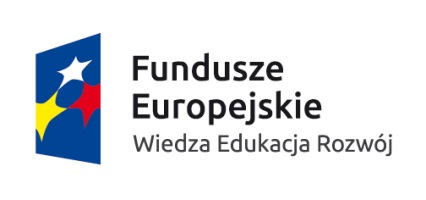 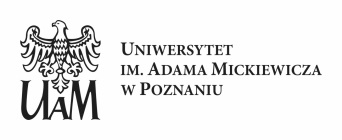 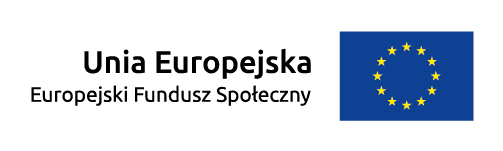 Lp.Wykaz części 12…Lp.Nazwy (firm) podwykonawców12…